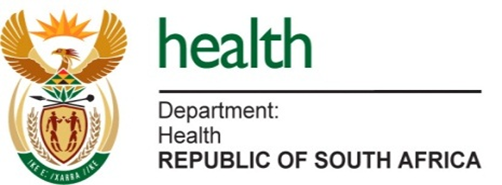 CLINICAL COMPETENCY ASSESSMENT: DORSAL SLIT: CLINICAL MENTOR ASSESSMENT OF MENTEEAppendix 2Tool CM 2aTo be completed by Clinical MentorSubmitted to the Facility ManagerFrequency: Baseline and weeklyAppendix 2Tool CM 2aTo be completed by Clinical MentorSubmitted to the Facility ManagerFrequency: Baseline and weeklyAppendix 2Tool CM 2aTo be completed by Clinical MentorSubmitted to the Facility ManagerFrequency: Baseline and weeklyAppendix 2Tool CM 2aTo be completed by Clinical MentorSubmitted to the Facility ManagerFrequency: Baseline and weeklyAppendix 2Tool CM 2aTo be completed by Clinical MentorSubmitted to the Facility ManagerFrequency: Baseline and weeklyInstructions for the Clinical Mentor: Assess the specific clinical competencies of the mentee.  Complete this assessment at baseline and thereafter weekly.  Rate using the number that you feel best shows the mentee’s level of competency as follows:Instructions for the Clinical Mentor: Assess the specific clinical competencies of the mentee.  Complete this assessment at baseline and thereafter weekly.  Rate using the number that you feel best shows the mentee’s level of competency as follows:Instructions for the Clinical Mentor: Assess the specific clinical competencies of the mentee.  Complete this assessment at baseline and thereafter weekly.  Rate using the number that you feel best shows the mentee’s level of competency as follows:Instructions for the Clinical Mentor: Assess the specific clinical competencies of the mentee.  Complete this assessment at baseline and thereafter weekly.  Rate using the number that you feel best shows the mentee’s level of competency as follows:Instructions for the Clinical Mentor: Assess the specific clinical competencies of the mentee.  Complete this assessment at baseline and thereafter weekly.  Rate using the number that you feel best shows the mentee’s level of competency as follows:11The mentee is not confident at all.  The mentee does not know how to do this taskThe mentee is not confident at all.  The mentee does not know how to do this taskThe mentee is not confident at all.  The mentee does not know how to do this task22The mentee is somewhat confident: The mentee can perform the task with supportThe mentee is somewhat confident: The mentee can perform the task with supportThe mentee is somewhat confident: The mentee can perform the task with support33The mentee is  extremely confident: The mentee  is capable of doing this task and considers themself competent /proficientThe mentee is  extremely confident: The mentee  is capable of doing this task and considers themself competent /proficientThe mentee is  extremely confident: The mentee  is capable of doing this task and considers themself competent /proficient44The mentee considers themself to have the expertise and can teach this task to othersThe mentee considers themself to have the expertise and can teach this task to othersThe mentee considers themself to have the expertise and can teach this task to othersTask / CompetencyTask / CompetencyTask / CompetencyTask / CompetencyRate 1-4Getting Ready11Gather all needed equipment.Getting Ready22Greet client and/or parent(s) respectfully and with kindness.Getting Ready33Describe your role in the male circumcision procedure.Getting Ready44Ask the client or patent(s) if they have any questions about the procedure.Getting Ready55Review the client’s records (history, examination findings, laboratory reports if any.Getting Ready66Verify client’s identity and check that informed consent was obtained.Getting Ready7 7 Check that client has recently washed and rinsed genital area.Pre-Operative Tasks88Prepare instrument tray and open sterile instrument pack without touching the items.Pre-Operative Tasks99Ask the client to lie on his back in a comfortable position.Pre-Operative Tasks1010Wash hands thoroughly and dry them with a clean, dry towel.Pre-Operative Tasks1111Put on a sterile gown and a pair of sterile or high-level disinfected surgical gloves.Pre-Operative Tasks1212Apply antiseptic solution (eg Betadine solution) two  times to the genital areaPre-Operative Tasks1313Retract the foreskin and apply antiseptic solution, making sure that the inner surface and the glands are clean and the skin is dry.Pre-Operative Tasks1414Remove the pair of gloves and put on a sterile pair of glovesPre-Operative Tasks1515Apply a centre “O” drape to the genital area and pull the penis through the “O” drape.  If there is no “O” drape, apply four smaller drapes to form a small square around the penis.Pre-Operative Tasks1616Perform a gentle examination of the external genitalia to exclude any undetected contraindications to the procedure.Anesthesia Tasks1717Perform a Subcutaneous Ring Block (SQRB) or Dorsal Penile Nerve Block (DPNB) using an appropriate predetermined quantity of 1% plain lidocaine and paying special attention to the ventral nerve. Anesthesia Tasks1818Check the anesthetic effect of the nerve block and top us as needed.Anesthesia Tasks1919Throughout procedure, talk to and reassure the client (verbal anesthesia)Surgical Procedure: Dorsal Slit Technique2020Make a curved mark (0.5-1cm proximal and parallel to the coronal sulcus) to outline the planned surgical cut.Surgical Procedure: Dorsal Slit Technique2121Hold the prepuce with two mosquito forceps, one at 6 and the other at 12 o’clockSurgical Procedure: Dorsal Slit Technique2222Clamp the prepuce along the mark with a Kocher clamp while retracting the glans, ensuring that the glans itself is not clamped.Surgical Procedure: Dorsal Slit Technique2323Excise the prepuce distal to the clamp using a surgical blade along the mark.Surgical Procedure: Dorsal Slit Technique2424Identify bleeders, coagulate or clamp and tie them, Suture and, if necessary, ligate them with 3/0 plain catgut.Surgical Procedure: Dorsal Slit Technique2525After ligating all the bleeders, check again.  If identified, tie them.Surgical Procedure: Dorsal Slit Technique2626Using 3/0 chromic catgut on a taper 4/8-circle needle, make an inverted U-shaped horizontal mattress stitch on the ventral side of the penis(frenulum) to join the skin at the “V” shaped cut.  Tie and tag with a mosquito forceps.Surgical Procedure: Dorsal Slit Technique2727Insert vertical mattress stitches at 12, 3, and 9 o’clock positions and tag the four quarters.Surgical Procedure: Dorsal Slit Technique2828Insert simple stitches between the vertical mattress stitches to close the gaps (approximately a total of about 16 stitches)Surgical Procedure: Dorsal Slit Technique2929Add other simple stitches as required.Surgical Procedure: Dorsal Slit Technique3030Dress the wound with Sofratulle, followed by a regular dressing bandage and strapping.Surgical Procedure: Dorsal Slit Technique3131Advise the client to rest for 30 minutes.Post Procedure Tasks3232Dispose of contaminated needles and syringes in puncture-proof container.Post Procedure Tasks3333Place soiled instruments in 0.5% chlorine solution for 10 minutes for decontamination.Post Procedure Tasks3434Dispose of waste materials in covered leak-proof container or plastic bag.Post Procedure Tasks3535Immerse both gloved hands in 0.5% chlorine solution and remove gloves by turning inside out.If disposing of gloves, place in leak-proof container or plastic bag.If reusing gloves, (not recommended), submerge in chlorine solution for decontamination.Post Procedure Tasks3636Wash hands thoroughly and dry them with clean, dry towel.Post Procedure Tasks3737Observe the client’s vital signs and record findings.Post Procedure Tasks3838Answer client’s questions and concerns.Post Procedure Tasks3939Observe the client’s vital signs and record findings.Post Procedure Tasks4040Advise the client on post-operative care of the penis.Post Procedure Tasks4141Inform the client to come back for follow-up after 48 hours or anytime earlier should there be complications.Post Procedure Tasks4242Complete operation note and other client record forms.